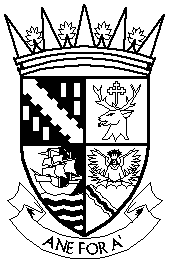  COUNCIL LICENSING BOARDLICENSING () ACT 2005OBJECTION(S)To: FALKIRK COUNCIL LICENSING BOARDBy (or on behalf of)With regard to the application for the premises licence in respect of the undernoted premises.OBJECTION(S)Your privacy is important to us. You can find out how we deal with your personal information here: http://www.falkirk.gov.uk/privacy/law-licensing/licensing/NAMEADDRESSPostcodeTelephone  NoMobile Telephone NoE-mailPremises NamePremises Address  I wish to lodge an objection(s) on the basis as specified in terms of the sections (sub- sections) of the Act indicated below. Please tick as appropriateSection 23(5)(a)Section 23(5)(b)Section 23(5)(c)Section 23(5)(d)(i)(ii)(iii)Section 23(5)(e)(i)(ii)The grounds of my objection(s) are as follows:-Note - If you are making representations under more than one sub- section you should indicate each sub-section number followed by your representation.  Use a separate sheet if necessary.SignedDateIf signed by Agent please give -                         Name                                               Address   Postcode